Решение Совета городского округа город Стерлитамак РБ13 ноября 2023 года № 5-1/42зО внесении изменений в схему одномандатных избирательных округов для проведения выборов депутатов Совета городского округа город Стерлитамак Республики Башкортостан	На основании ст. 18 Федерального закона «Об основных гарантиях избирательных прав и права на участие в референдуме граждан Российской Федерации», ст. 15 Кодекса Республики Башкортостан о выборах, ст.7, 18  Устава городского округа город Стерлитамак Республики Башкортостан, на основании решения территориальной избирательной комиссии от 01.11.2023 года  № 159/30-5 «О внесении изменений в схему одномандатных избирательных округов для проведения выборов депутатов Совета городского округа городСтерлитамак Республики Башкортостан», на основании данных о численности избирателей, зарегистрированных на 01.07.2023 года, Совет городского округа город Стерлитамак Республики БашкортостанРЕШИЛ:Внести изменения в схему одномандатных избирательных округов для проведения выборов депутатов Совета городского округа город Стерлитамак Республики Башкортостан и ее графическое изображение, утвержденные решением Совета городского округа город Стерлитамак Республики Башкортостан от 16.02.2016 года 3-18/42з:- избирательные округа №№ 7, 8, 9, 10 читать в новой редакции (прилагается).		2. Опубликовать данное решение в газете «Стерлитамакский рабочий» не позднее, чем через 5 дней после его утверждения.Глава городского округа -председатель Советагородского округа город СтерлитамакРеспублики Башкортостан								С.В.Бойков									Приложение к решению									 Совета городского округа 										             город Стерлитамак 											             Республики Башкортостан 									 от 13.11.2023 г. № 5- 1/42зСХЕМАодномандатных избирательных округовдля выборов депутатов Совета городского округа городСтерлитамак Республики Башкортостан Избирательный округ № 7(количество избирателей – 17085, место нахождения избирательной комиссии – Проспект Октября, 32)От пересечения ул. Магистральной с ул. Пролетарской по границе города до ул. Артема; далее по четной стороне ул. Артема до ул. Проспект Октября, далее по нечетной стороне ул. Проспект Октября до пересечения с ул. Коммунистической; далее по четной стороне ул. Коммунистической, включая дом № 43 по ул. Коммунистической, до дома №54 исключая его; далее вдоль южной границы МАДОУ «Детский сад № 94» (ул.Коммунистическая, 42) до ул. Артема, включая дома №№ 55, 59, 53б по ул. Артема, исключая дом № 52 по ул. Коммунистическая и дом 63 по ул. Артема, далее по ул. Артема до дома №69 по ул. Артема исключая его, далее вдоль дома № 69 по ул. Артема до дома № 83 по ул. Артема включая его, далее вдоль домов №№ 83, 81, 91, 118 по ул. Артема включая их до ул. Строителей; вдоль дома № 8 по ул. Строителей включая его, до ул. Пролетарской; по четной стороне ул. Пролетарской до пересечения с ул. Магистральной.Избирательный округ № 8(количество избирателей – 17941, место нахождения избирательной комиссии – Проспект Октября, 32)От дома № 22, включая его, по четной стороне ул. Проспект Октября до пересечения с ул. Артема; по нечетной стороне ул. Артема, до пересечения с Раевским трактом; по Раевскому тракту, включая, до границы города; по  границе города до пересечения с ул. Волочаевской; по нечетной стороне ул. Волочаевской до пересечения с ул. Николаева; по нечетной стороне ул. Николаева до ул. Шаймуратова; вдоль домов №№ 5а, 5б, 7б, 9а по ул. Шаймуратова, исключая,  до дома № 164 по ул. Худайбердина; вдоль домов  №№ 164, 162, 154 по ул. Худайбердина исключая их, до дома № 150Б по ул. Худайбердина, исключая его; вдоль дома № 152 по ул. Худайбердина, включая его, до дома № 103 по ул. Худайбердина, включая его; вдоль северной и западной границы Уфимского Государственного нефтяного технического университета филиала в г. Стерлитамак (ул. Проспект Октября, дом № 2), исключая его до ул. Проспект Октября, далее по четной стороне ул. Проспект Октября, исключая дома №№ 6,8 до дома № 22 по ул. Проспект Октября.Избирательный округ № 9(количество избирателей – 18815, место нахождения избирательной комиссии – Проспект Октября, 32)От пересечения переулка Раевского 2-го с ул. Раевской по переулку Раевскому 2-му до юго-западной границы АО ГК Российское молоко Стерлитамакский молочный комбинат (ул. Новая, дом №44); от западной границы ГК Российское молоко Стерлитамакский молочный комбинат (ул. Новая, дом №44) до ул. Коммунистической; по нечетной стороне ул. Коммунистической, до дома № 84 исключая его, по южной границе детской городской больницы г. Стерлитамак по ул. Коммунистическая 82, включая дом №80 по ул. Коммунистическая, по южной границе МАДОУ «Детский сад №15» (ул. Артема, 87), вдоль домов №№89, 85, 69 по ул. Артема, включая их, исключая дома №№ 83, 67 по ул. Артема, по ул. Ибрагимова до пересечения с ул. Артема, далее до ул. Коммунистической включая дом №63 по ул. Артема, дома №№ 52,54 по ул. Коммунистической, исключая дома №№ 59,55 по ул. Артема, по нечетной стороне ул. Коммунистической, до пересечения с улицей Проспект Октября, исключая дом № 43 по ул. Коммунистической, по нечетной стороне ул.Проспект Октября, включая дома №№  29, 31, 33 по Проспект Октября, до ул. Имая Насыри; по четной стороне  ул. Имая Насыри, включая дома №№ 1, 13 по ул. Имая Насыри, до ул. Харьковской; по нечетной стороне ул. Харьковской до пересечения с железной дорогой; по железной дороге до пересечения с Раевским переулком 2-ым; по переулку Раевскому 2-му до пересечения с ул. Раевской. Избирательный округ № 10(количество избирателей – 17144, место нахождения избирательной комиссии – Проспект Октября, 32)От пересечения ул. Харьковской с ул. Раевской по четной стороне ул. Харьковской до ул. Льва Толстого; от ул. Льва Толстого по нечетной стороне ул.Имая Насыри, исключая дома №№ 1,13 по ул. Имая Насыри, до ул.Проспект Октября; по четной стороне Проспект Октября до дома №22, исключая дома №№ 22, 20,14,12,10 по ул.Проспект Октября, включая дома №№ 8,6,4,2 по ул.Проспект Октября, вдоль западной границы Уфимского Государственного нефтяного технического университета филиала в г. Стерлитамак (ул. Проспект Октября, дом №2) до пересечения с ул. Худайбердина; по четной стороне ул. Худайбердина, включая дома №№ 101,101а,101б по ул.Худайбердина, дома №№ 68, 58, 60, 62, 64, 66 по ул. Дружбы, до ул. Шаймуратова; по нечетной стороне ул. Шаймуратова, исключая дома №№ 1,3, 3а, 5 по ул. Шаймуратова, до ул. Дружбы; вдоль домов №№ 52, 50, 31, 31а, 33, 35, 37а по ул. Дружбы, включая, исключая дома №№  29, 48 по ул. Дружбы, до пр. Ленина; вдоль домов №№ 36, 71, 63, 75, 77а по пр. Ленина, включая, исключая дома №№ 32, 32в, 34а, 34, 67, 65, 59, 73а по пр. Ленина, до ул. Элеваторной; вдоль домов №№ 110, 112, 116 по ул. Элеваторной, включая, исключая дома №№ 104а, 106а, 108, 45 по ул. Элеваторной, до железной дороги; по железной дороге до ул. Раевской; от ул. Раевской до пересечения с ул. Харьковской.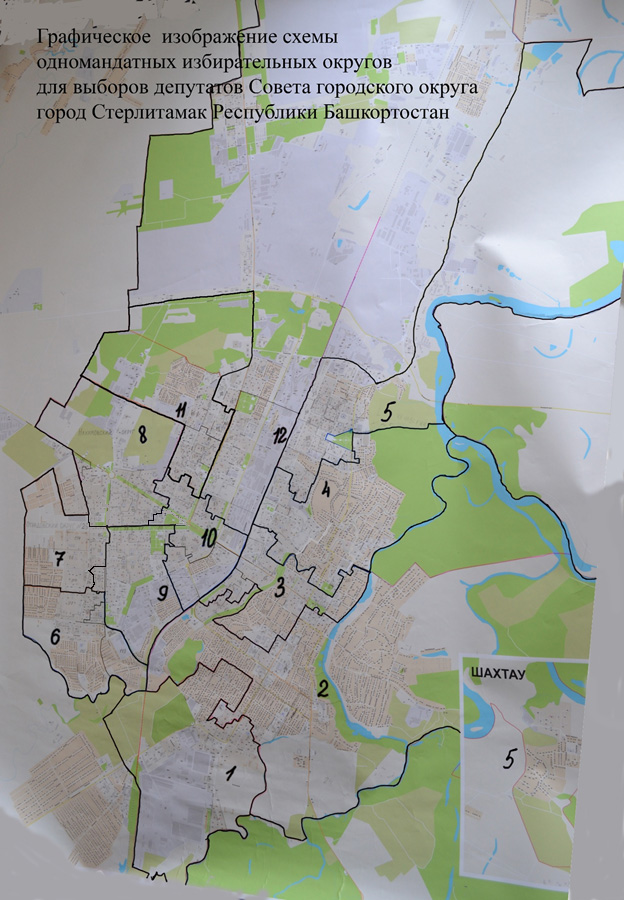 